                                                  ΑΝΑΡΤΗΤΕΑ ΣΤΗ ΔΙΑΥΓΕΙΑ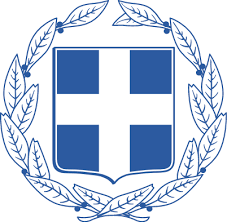 ΕΛΛΗΝΙΚΗ ΔΗΜΟΚΡΑΤΙΑ                                      ΛΙΒΑΔΕΙΑ 11/10/2022  
ΝΟΜΟΣ ΒΟΙΩΤΙΑΣ                                                 Αριθ. Πρωτ.   17926 
ΔΗΜΟΣ ΛΕΒΑΔΕΩΝ                            ΠΕΡΙΛΗΨΗ ΔΙΑΚΗΡΥΞΗΣ ΔΗΜΟΠΡΑΣΙΑΣ                      ΓΙΑ ΤΗΝ ΕΚΜΙΣΘΩΣΗ  ΚΕΝΩΘΕΝΤΟΣ ΠΕΡΙΠΤΕΡΟΥ              ΕΠΙ ΤΟΥ ΠΕΖΟΔΡΟΜΙΟΥ ΤΗΣ ΠΛΑΤΕΙΑΣ ΛΑΜΠΡΟΥ ΚΑΤΣΩΝΗ,                    ΓΩΝΙΑ ΔΗΜ. ΠΑΠΑΣΠΥΡΟΥ & ΔΗΜ. Ι. ΠΕΡΓΑΝΤΑ                                     ΣΤΗΝ ΚΟΙΝΟΤΗΤΑ  ΛΙΒΑΔΕΙΑΣ                                       Ο ΔΗΜΑΡΧΟΣ ΛΕΒΑΔΕΩΝΠροκηρύσσει πλειοδοτική δημοπρασία, για την εκμίσθωση κενωθέντος περιπτέρουεπί του πεζοδρομίου της Πλατείας Λάμπρου Κατσώνη, γωνία Δημ. Παπασπύρου & Δημ. Ι. Περγαντά, στην Κοινότητα Λιβαδειάς. Η δημοπρασία θα διεξαχθεί την 18/11/2022, ημέρα  Παρασκευή, και ώρα 12,00 μ.μ.               έως  12,30 μ.μ.,  στο Δημοτικό Κατάστημα επί της οδού Σοφοκλέους, αριθμ. 15 στη Λιβαδειά Βοιωτίας.Ελάχιστο όριο πρώτης προσφοράς, ορίζεται το ποσό των   400,00 ευρώ/μηνιαίως. Οι ενδιαφερόμενοι κατά την ημέρα διεξαγωγής της δημοπρασίας θα πρέπει να καταθέσουν μαζί με τα υπόλοιπα δικαιολογητικά και εγγυητική συμμετοχής που ανέρχεται στο ποσό των  480,00 ευρώ καθώς και εγγυητική καλής εκτέλεσης των όρων της σύμβασης που αφορούν στη χωροθέτηση της κατασκευής του περιπτέρου στο ποσό των 420,00 ευρώ.  Διάρκεια εκμίσθωσης δέκα  (10 ) έτη.Πληροφορίες και αντίγραφα της διακήρυξης της δημοπρασίας παρέχονται τις εργάσιμες ημέρες και ώρες 8.00 π.μ. έως 14.30 μ.μ. από το Τμήμα Εσόδων & Περιουσίας του Δήμου Λεβαδέων. Τηλέφωνα 2261350877, 2261350878 & 2261350889.                                                               Ο ΔΗΜΑΡΧΟΣ  ΛΕΒΑΔΕΩΝ                                                              ΙΩΑΝΝΗΣ Δ. ΤΑΓΚΑΛΕΓΚΑΣ